Publicado en Sevilla el 05/06/2024 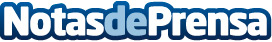 Las aceitunas cobran más protagonismo en bares y restaurantesEstepa Oliva se hace eco de la información lanzada por Elle sobre el nuevo protagonismo de la aceituna en menús de bares y restaurantesDatos de contacto:Estepa OlivaEstepa Oliva955 913 001Nota de prensa publicada en: https://www.notasdeprensa.es/las-aceitunas-cobran-mas-protagonismo-en-bares Categorias: Gastronomía Andalucia Industria Alimentaria Restauración Otras Industrias http://www.notasdeprensa.es